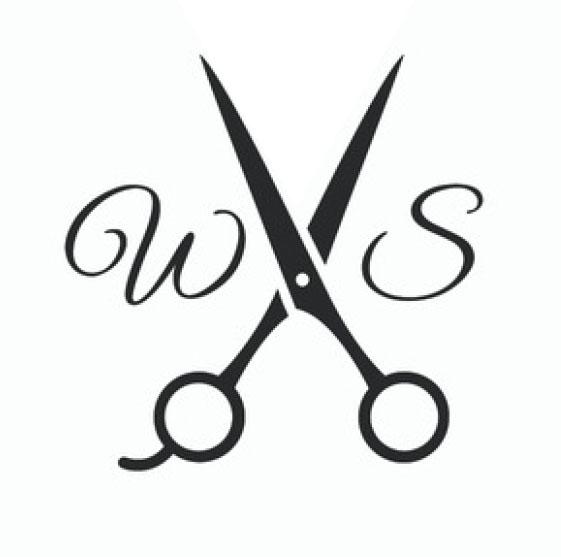 WALSH STYLING BEAUTY BAR394 Gannett Rd, Scituate, Ma 022066walshstyling.beautybar@gmail.com | 781-923-1863 ContractDate: _____________________________________	Client:	__________________________________Address: __________________________________	Phone number: __________________________	Walsh Styling for services by our team at (Location of services) ____________________________Wedding date _____________________________	Wedding time___________________________ _________________________ Desired finish time(One hour before leaving for photos or ceremony) Bride’s hair (any style, any length) 	$125______If veil is attached during scheduled hair time, there is no additional charge. If the stylist stays to attach the veil, an hourly fee will apply. Clip-in extensions added to the brides hair $40 additional. If the bride does not have a trial run prior to her wedding, extra time will be added to the wedding day schedule, the additional fee is $50.Bride’s makeup (includes airbrush & false lashes)	         $150_______Bridal PartyAttendants  up or down styles 	#____ at $95_______Attendants Styled with extensions                                      #         at $135          .Children, 10 yrs & under, up or down styles 	#____ at $50_______Makeup application, airbrush & false lashes	#____ at $110_______Holiday rate and/or early start rate additional 20% 	+ ________Touch up services during event, $125 per hour 	#_____ at $125______Hotel parking fee	+ ________**travel fee (further than 10 miles from 
394 Gannett RD Scituate MA 02066) 	+ ____________	TOTAL __________*if total is less then $450, a minimum of $450 a stylist is appliedA non-refundable deposit of 30% is required to hold the date. $_________________Balance is due in full 14 days prior to wedding $_______________ (non-refundable)No refund will be given for members of the wedding party who miss appointments the day of the event. Trial runs are priced separately from wedding day services. A hair trial run is $75, a makeup trial run is $75 .A 20% gratuity is added to all wedding parties/Events over 5 peopleMay we use your photos on our website, Facebook page and/or Pinterest? Yes NoClient Signature: ___________________________	 Date: _____________________________________Team Member: ____________________________Date: _____________________________________